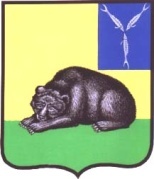 АДМИНИСТРАЦИЯВОЛЬСКОГО  МУНИЦИПАЛЬНОГО РАЙОНА
 САРАТОВСКОЙ ОБЛАСТИПОСТАНОВЛЕНИЕ  От  07.11.2022г.   №    2190О внесении изменений в постановление администрации Вольского муниципального района от 14.08.2020 г. № 1664 «Об определении организаций и объектов, на прилегающих  территориях   которых не допускается розничная продажа   алкогольной    продукции  в  муниципальных образованиях, входящих в    состав    Вольского   муниципального   района»В соответствии со ст.16 Федерального закона от 22.11.1995г. № 171-ФЗ «О государственном регулировании производства и оборота этилового спирта, алкогольной и спиртосодержащей продукции и об ограничении потребления (распития) алкогольной продукции», Постановлением  Правительства Российской Федерации от 23.12.2020г. № 2220 «Об утверждении Правил определения органами местного самоуправления границ прилегающих территорий, на которых не допускается розничная продажа алкогольной продукции и розничная продажа алкогольной продукции при оказании услуг общественного питания», Законом Саратовской области от 29.06.2015г. № 85-ЗСО «О дополнительных ограничениях розничной продажи алкогольной продукции на территории Саратовской области», и на основании ст. 29, 35, 50 Устава Вольского муниципального района, ПОСТАНОВЛЯЮ:1. Внести в постановление администрации  Вольского муниципального района от 14.08.2020 г. № 1664 «Об определении организаций и объектов на прилегающих  территориях,  которых не допускается розничная продажа алкогольной   продукции  в  муниципальных образованиях, входящих в   состав    Вольского   муниципального   района» следующее изменение: дополнить  п. 2 абзацем  следующего содержания:«Определить границы прилегающих территорий к многоквартирным домам, на которых не допускается розничная продажа алкогольной продукции при оказании услуг общественного питания, для объектов общественного питания, имеющих зал обслуживания посетителей общей площадью менее 50 квадратных метров, в радиусе 30 метров по прямой линии до ближайшей точки периметра многоквартирного дома».2.  Контроль за исполнением настоящего постановления возложить на заместителя главы администрации Вольского муниципального района по экономике, промышленности и потребительскому рынку.          3.  Настоящее постановление вступает в силу с момента подписания  и подлежит официальному опубликованию.Глава Вольскогомуниципального района                                                                    А.Е. Татаринов